          Projekt skolsamverkan – Volleyboll                 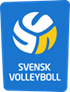 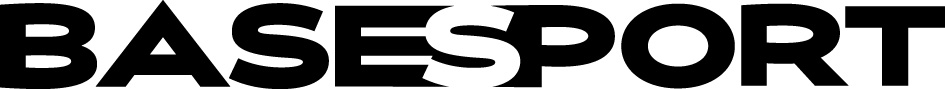 Nedan anger ni vilka paket ni önskar beställa och hur mångaCrossnet, komplett set. (pris 998:- inkl.moms)Ange antal:Mikasa SBV ungdomsboll, mjuka och riktigt sköna, 10-pack (pris 875:- inkl.moms)Ange antal:Volleybollband, 26 meters. (pris 448:- inkl.moms)Ange antal:Har ni överenskommelse med RF-SISU distriktets Rörelsesatsning i skolan?Ja/NejTack för er beställning!  Skolans namnKontaktperson Telefon till kontaktperson (som tar emot försändelsen)Ange telefonnummere-post till kontaktpersonAnge e-postLeveransadress  och fakturauppgifterReferensnummer:Ange Leveransadressadress här:Ange Fakturaadress här:Ange Referensnummer här: